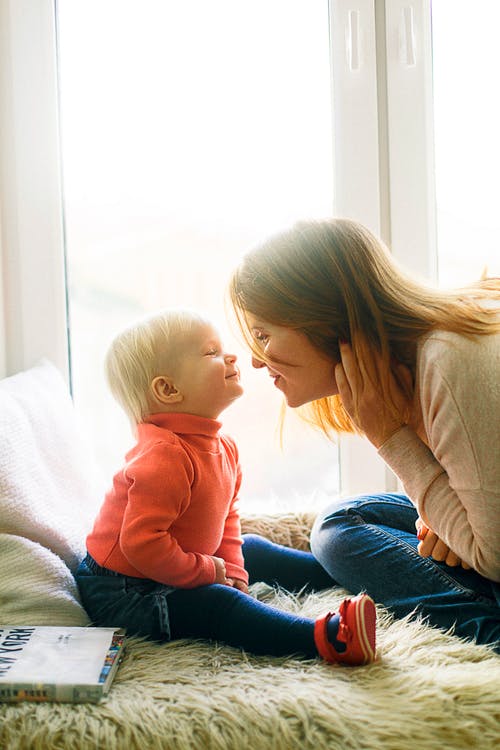 Kirby Woods MOPSNew Mothers of Preschoolers (MOPS) GroupMoms, do you need some mom time?  Kirby Woods Baptist Church is starting a new MOPS, Mothers of Preschoolers, group.  MOPS is an international organization that supports moms with young children.  Taken from the MOPS website, "We gather and support moms.  We believe in the simple but revolutionary idea that remarkable things happen when moms come together, face to face.”   To learn more about MOPS, visit www.mops.org, @MOPS.Int on Facebook, or @mops_international on Instagram.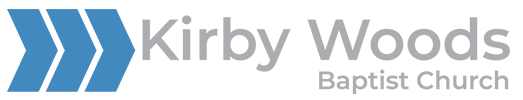 